           5 YAŞ AYLIK BÜLTEN   VÜCUDUM            KONU TEKRARI (VÜCÜDUM)VÜCUDUMUZ BÖLÜMLERİ VE İÇ ORGANLARIMIZ         ŞARKI : VÜCUDUMUZ      PARMAK OYUNUBEDENİMEl çırpmak için iki elim var(İki el çırpılır.)Koklamak için burnum,(Koklama hareketi yapılır.)Düşünmek için başım,(Baş sallanır.)Nefes almak için ciğerlerim(Nefes alınır.)Görmek için gözlerim,(Gözler gösterilir.)İşitmek için kulaklarım var.(Kulaklar gösterilir.)Bu benim güzel bedenim              İLETİŞİM ARAÇLARIMRADYO     TELEVZİYON    MEKTUP      BİLGİSAYAR      GAZETEŞARKI : TELEFONUN DELİKLERİ İÇİNDE 
Ufak tefek parmakları yüzünden
Ah bilseniz başımıza ne geldi
Küçük kardeşimin yüzünden
Babam evde yokken telefon eder
Bütün şehri arar rahatsız eder
Sayıları bilmez küçük yumurcak
Bilmeyiz ne zaman akıllanacak
11-20-45’ten taksiler geldi
20-80-70’den ambulans geldi
20-00-00’dan polisler geldi
Kızdılar babamı alıp gittilerTEKERLEME: POSTAHANE                                                Memurlar arı gibiHiç durmadan çalışırOnu için haberlerBize çabuk ulaşırMektup,  haber, para, kartAyrılır  tane taneNe verirsen gönderir.Sahibine posta hane  TELEFON

Zırr.. Zırr.. Zırr..
Bu ses, ne sesi?
bizim telefonun sesi.
dayı’mın kol düğmesi.
Çıt, pıt,
Nerden geldiysen,
Oradan çık.BİLMECE                                                                  

Ayrı yerde olsak da
O yaklaştırır bizi
"Alo" deyinde ne güzel
Duyarız sesimizi (Telefon) O her gün yenden doğar
Dünyaya haber yağar (gazete) Ne ağzı var ne dili
Konuşur insan gibi (Mektup) DRAMA: SPİKERİN HAYAL GÜCÜ                                     MESLEKLER              SÖZCÜKLER: ŞÖFÖR                               HEMŞİRE                               ASKER                    DOKTOR                                    POLİS                                                        ÖGRETMEN DRAMA:BENİM MESLEĞİMFEN VE DOĞA  ETKİNLİĞİ: ASİT DENEYI (PORTAKALIN GÜCÜN TEKRAR)BİLMECE:Sokaklar da gezdiririm                                                   uzaklara da götürürüm
sabah akşam yorulmadan
taşırım sizi bıkmadan (Şöför) Haberleri okurum
sabah akşam sizlere
sporu hava durumunu
iletirim herkese (Spiker)KAVRAMLAR: BAŞLANGIÇ-BİTİŞBÜYÜK-ORTA-KÜÇÜK     DİKDÖRTGEN-DAİRE-ÜÇGEN-KAREDÜZ-EĞRİ ESKİ-YENİ  GENİŞ-DAR GÜN-HAFTAHAREKETLİ-HAREKETSİZ  KALABALIK-TENHA  ÖNCE-ŞİMDİSONRA  PARÇA-BÜTÜN  YARIM-TAM  UZUN-KISARENK KAVRAMI: ARA VE ANA RENKLER  MATEMATİK: 5 'er 5' er sayma ve toplama işlemiBÖLĞELERİMİZ- Güneydogu bölğemizi tanıyalım          EĞİTİCİ OYUNLAR                               SATRANÇ    ZEKA OYUNLARI (KODLAMA) RİTİM ÇALIŞMALARI                                                                               BELİRLİ GÜN VE HAFTALAR: SİVİL SAVUNMA (28 ŞUBAT)AİLE KATILIMI:-İLETİŞİM ARAÇLARINDAN BİR TANESİ  YAPILIR.- ZAMAN KAPSÜLÜ  İÇİN AİLEDEN CAM KAVANOZ İSTENİR. -                                           ÖĞRETMENLERİGONCA ÖZER -MELTEM ÇINAR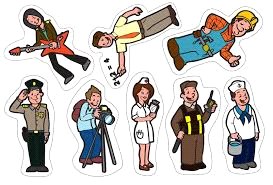 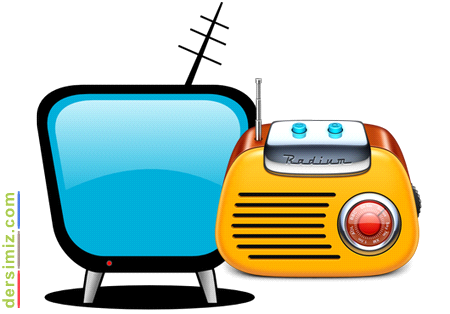 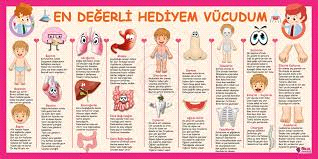 